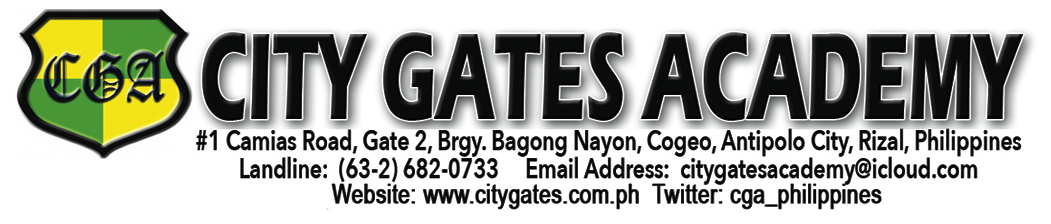 Class Teacher: EYFS, KS1 or KS2 Job DetailsSchool: City Gates Academy				Type of Student: NationalLocation: Antipolo, Philippines				Monthly Salary: NoneContract term: Minimum 1 year				Experience: NQT or experienced teacherMonthly Estimated Budget for one person: £1000 “Transforming destitute communities through the love of God”About City Gates Academy:City Gates Academy is a non-profit instituition, recognised by the department of education that was formed to provide quality education to poor but deserving children. Our aims are to help children receive a quality education and reach a high academic standard that will enable them to access higher levels of education and gain greater opportunities for stability and employment. Underpinning our teaching is the integration of Christian education, which gives our students a even greater hope for the future, a hope in the love of Jesus Christ. We are very excited to annouce that we are extending our school to give more children the opportunities for a great education. We are looking for Christian volunteer qualified teachers to join our team and make a difference. We wholeheartedly desire to serve our Father’s world, to love Jesus Christ, and to see individuals and communities transformed by His Spirit through education. The academy has strong links with City Gates Christian Centre and we would hope that the teacher would also become involved and be part of the fellowship to foster community and discipleship. For more information about what we do please visit our website www.citygates.org.ph or email Lynette Orange at lyno12083@gmail.com 